What to do today1. Listen to a protest songListen to 1960s song ‘Streets of London’. Read the lyrics as you do. https://www.youtube.com/watch?v=5Dk1O1Tyhu4How would you sum up the message of the song? Could you write it in just three sentences?2. Highlight language featuresRead the Lyrics of the song.Look for any of the Persuasive Features.Highlight and annotate the Lyrics to show them.  Check what you find against the Annotated version.  3. Now for some writingRead Adapting Lyrics. Change the words of the song to make a new song about a different issue that you care about. Write out a verse of your new song. Well done! Share your writing with a grown-up. Try the Fun-Time ExtraCan you record your new song and share it with someone else?Can you make a list of other songs with a message like this? Ask people in your house for ideas.Lyrics Have you seen the old man in the closed down market,
Kicking up the papers with his worn out shoes?
In his eyes you see no pride, hand held loosely by his side
Yesterday’s papers telling yesterday’s news

Have you seen the old girl who walks the streets of London?
Dirt in her hair and her clothes in rags?
She's no time for talkin', she keeps right on walkin', Carrying her home in two carrier bags.
Chorus
In the all-night café at a quarter past eleven same old man sitting there on his own.
Looking at the world over the rim of his teacup.
Each tea lasts an hour then he wanders home alone.Chorus
Have you seen the old man outside the seaman's mission?
Memory fading with the medal ribbons that he wears?
In our winter city, the rain cries a little pity For one more forgotten hero and a world that doesn't care.'Streets of London' By Ralph McTell (1969)Persuasive FeaturesCan you find any of these in the Streets of London song?Lyrics – annotated  Have you seen the old man in the closed down market,
Kicking up the papers with his worn out shoes?
In his eyes you see no pride, hand held loosely by his side
Yesterday’s papers telling yesterday’s news

Have you seen the old girl who walks the streets of London?
Dirt in her hair and her clothes in rags?     
She's no time for talkin', she keeps right on walkin', Carrying her home in two carrier bags.
Chorus
In the all-night café at a quarter past eleven same old man sitting there on his own.
Looking at the world over the rim of his teacup.
Each tea lasts an hour then he wanders home alone.Chorus
Have you seen the old man outside the seaman's mission?
Memory fading with the medal ribbons that he wears?
In our winter city, the rain cries a little pity For one more forgotten hero and a world that doesn't care.Adapting LyricsHave you seen the old man in the closed down market,
Kicking up the papers with his worn out shoes?
In his eyes you see no pride, hand held loosely by his side
Yesterday’s papers telling yesterday’s news

So how can you tell me you’re lonely
And say for you that the sun don’t shine?
Let me take you by the hand
And lead you through the streets of London
I’ll show you something
To make you change your mind.
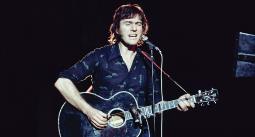 Extract from 'Streets of London' By Ralph McTell (1969)New VerseWrite your new verse here: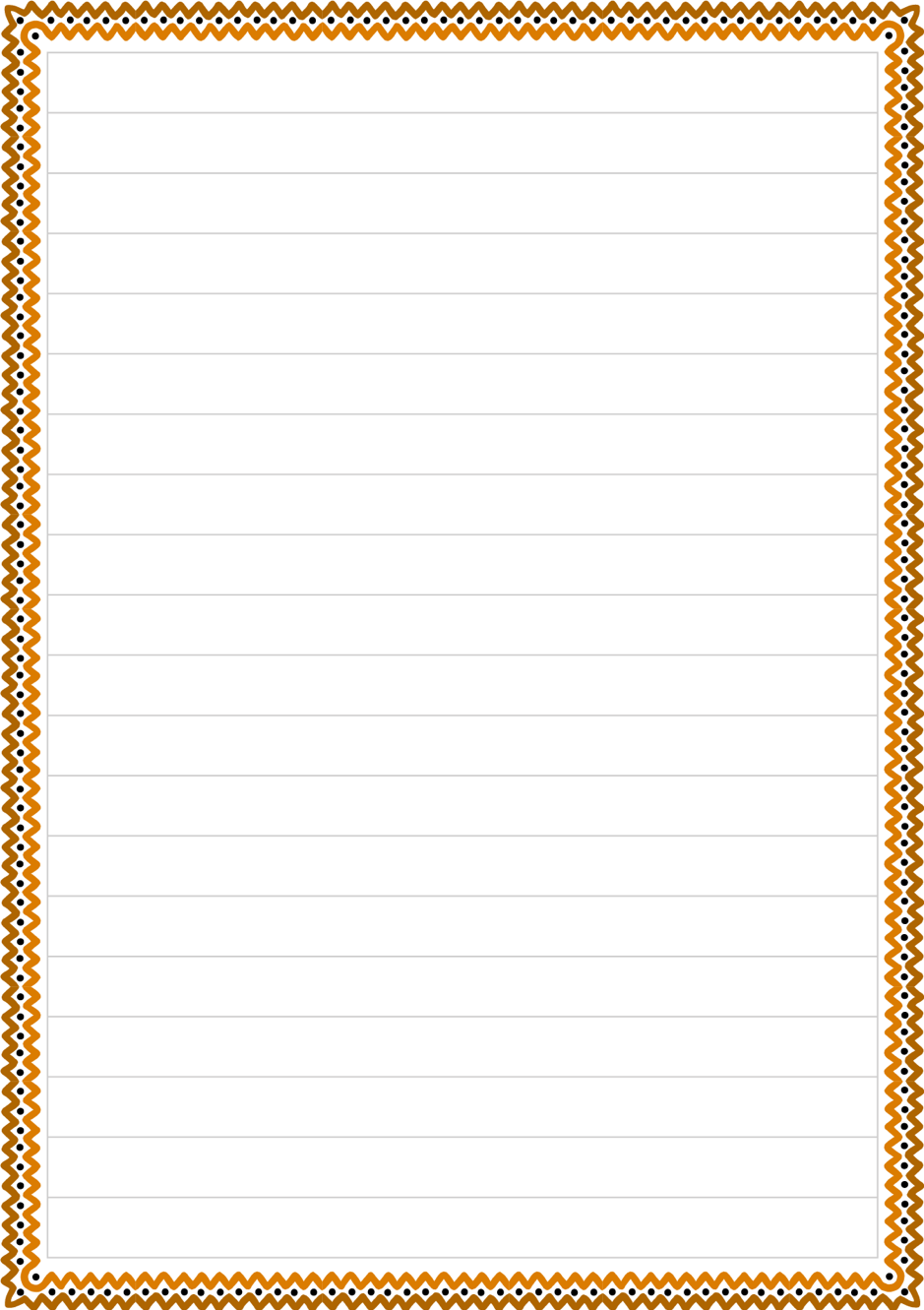 So how can you tell me you’re lonely
And say for you that the sun don’t shine?
Let me take you by the hand
And lead you through the streets of London
I’ll show you something
To make you change your mind.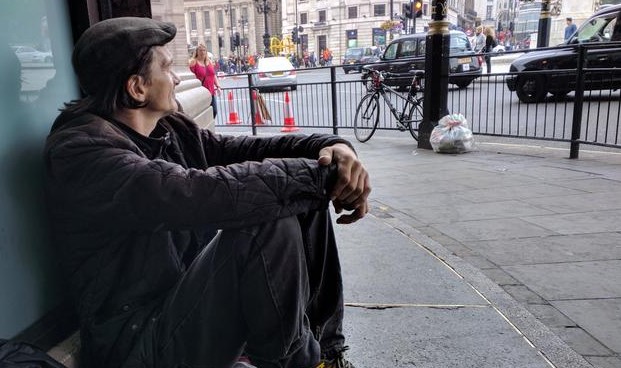 Persuasive Language FeaturesPresent tenseConjunctions for cause, contrast, conditionAdverbs for lists, cause, contrast, attitudeEmotive languageStrong images/word play*Deliberate ambiguityRhetorical questionsDaring reader to disagreeOpinion as factWord Play/Imagery*AlliterationRepetitionOnomatopoeiaSimileMetaphorExaggeration/hyperboleContrasting pairsLists (esp. of 3)So how can you tell me you’re lonely
And say for you that the sun don’t shine?
Let me take you by the hand
And lead you through the streets of London
I’ll show you something
To make you change your mind.